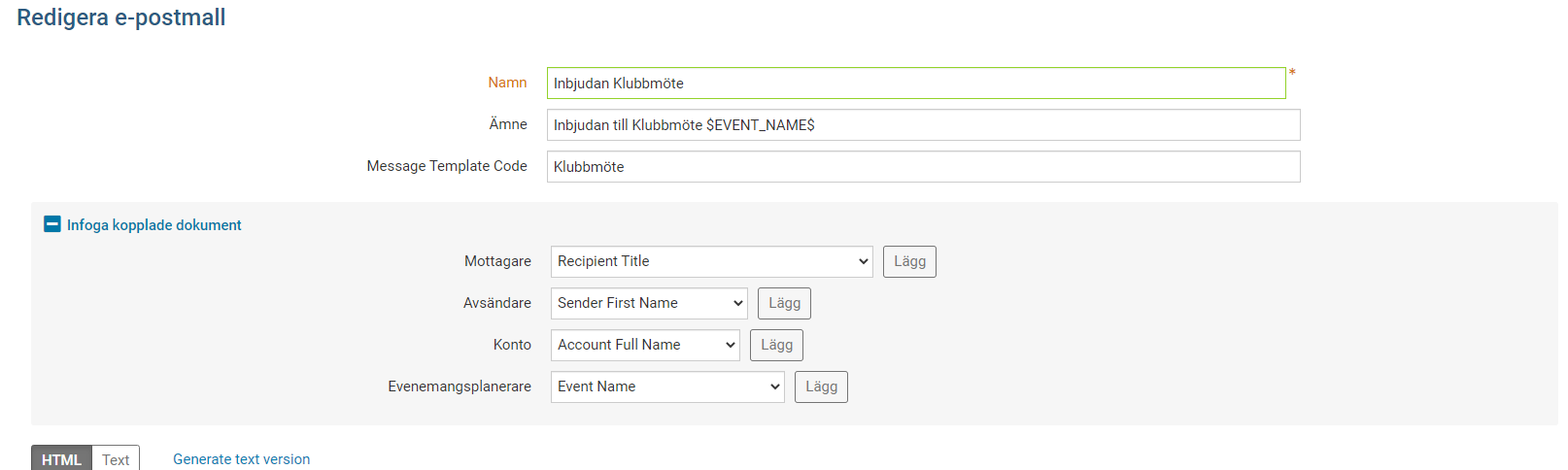 Brödtext: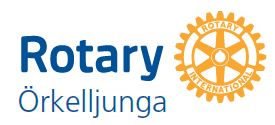 Hej $FIRST_NAME$Välkommen på Rotarymöte $EVENT_START_DATE$ $EVENT_START_TIME$ - $EVENT_END_TIME$Mötets tema är: $EVENT_DETAIL$ Bjud gärna med en ny person som gäst. Ett möjligt sätt att utöka klubben med nya medlemmar.$SENDER_FIRST_NAME$ $SENDER_LAST_NAME$Fullständig information om detta Rotarymöte samt kommande mötens tema hittar du på denna länk:https://orkelljunga.rotary2400.se/eventsAnslut till mötet digitalt på nedanstående länk. 
https://global.gotomeeting.com/join/xxxxxxx 

Ni kan även ansluta via telefon på. 
Sweden: +46 8xx xxx xxx 
Access Kod: xxx-xxx-xxx